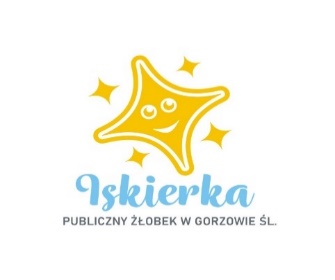 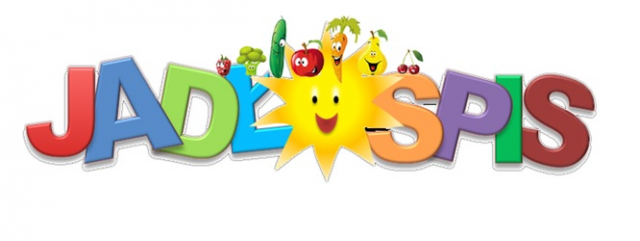 27.06.2022r- 30. 06.2022r
Poniedziałek
Śniadanie: Płatki z mlekiem                                                                                                                                      II Śniadanie :  Świeże owoce : melon, pomarańcz, jabłko, banan
Zupa: Lane kluski, kompot jabłkowy lub woda z cytryną
II Danie: Spaghetti z ogórkiem kiszonym, kompot jabłkowy lub woda z cytryną
Wtorek:
Śniadanie:  Kanapki z pastą z fasoli i sera, herbatka rumiankowa                                                                                      II Śniadanie:  Kisiel malinowy z biszkoptem,  
Zupa:  Jarzynowa, kompot wieloowocowy lub woda z pomarańczą
II Danie: Duszony filet z kurczaka, ryż z warzywami, kompot wieloowocowy                                               lub woda z pomarańczą
Środa:
Śniadanie: Kanapki z szynką i papryką , herbata z cytryną                                                                                                                              II Śniadanie: Budyń truskawkowy
Zupa: Krem z marchewki, kompot jabłkowy lub woda z cytryną
II Danie:  Duszony schab z ziemniakami i surówką, kompot jabłkowy lub woda z cytrynąCzwartek                                                                                                                                                                   Śniadanie:   Kanapki z szynką i serem, kawa zbożowa z mlekiem                                                                                                                                                                                   II Śniadanie:  Lody śmietankowe z owocami                                                                                                      Zupa: Pomidorowa z makaronem, sok jabłkowy lub woda z pomarańczą                                                                                    II Danie: Szynka w sosie warzywnym, kluski, sok jabłkowy lub woda z pomarańcząWoda do picia jest stale dostępna.Herbata owocowa i kawa z mlekiem nie są słodzone.Dżemy, biszkopty i inne ciastka zawierają znikomą ilość cukru.                                                                                                                           Smacznego!